Дарья Морозова Тихий ДомДарья МорозоваТИХИЙ ДОМДействующие лица:Петя, 20 лет, студент-физик.Алёша, 20 лет, одногруппник Пети, его лучший и единственный друг. Болен шизофренией.weareyou - некая организация. Может быть они даже не люди. Но это не точно.Петя: Короче, у меня рак. Ты же знаешь, где можно купить наркотики?Алёша вопросительно смотрит на Петю.Алёша: Что?Петя: У меня рак и я хочу попробовать наркотики. Сегодня. Сейчас. Скажи, где купить.Алёша: Ты шутишь? Чел, хуёвая шутка. Я такие не люблю.Петя: У меня правда рак. И лечиться я не буду. Я лучше покайфую сколько мне осталось и умру, чем буду годам по больничкам кататься.Алёша: Ебать. Блять. Ну, хм… Я уважаю твоё решение.Петя: Ты будешь со мной тусоваться пока я не умру?Алёша: Конечно.Петя: Тогда покажи мне где купить наркотики.Алёша: Ты скажи что именно ты хочешь, я достану.Петя: Нет, я сам хочу.Алёша открывает ноутбук. Крышка ноутбука вся заклеена странными стикерами. Алёша открывает браузер Tor, в нём открывает сайт SilkRoad. Алёша: Хотя бы скажи, что ты примерно хочешь.Петя: Я ж не знаю что там бывает. Дай я посмотрю.Алёша передаёт ноутбук Пете. Алёша: Выберешь - зови.Петя некоторое время скроллит страницы. Переходит по ссылкам. Петя: Выбрал.Алёша: (показывая, что нужно нажимать) Вот тут нажимаешь, вот здесь появился чат с продавцом. Договариваешься с ним чё да как, платишь, ну, в общем, и всё.Петя думает.Петя: А можешь мне ссылки на это всё скинуть? Я лучше всё сделаю совсем сам. Дома.Алёша: Может, не надо? Ты неопытный, поймают ещё, как я тебя из тюрьмы вытащу? Така там и подохнешь, пиздец.Петя: Мне плевать уже.
Алёша пожимает плечами, забирает ноутбук у Пети, отправляет все нужные ссылки ему в Телеграмм. Нетсталкеры делят Сеть на несколько уровней. Ниже приведена приблизительная схема уровней Сети. Список уровней дан в порядке их "углубления" в Сеть.Level D:Социальные сетиБлогиПорноИмиджбордыМелкобордыARGЗакрытые сообществаЖёсткое порноСборники странных ссылокLevel С:Тор  ← Вы сейчас здесьНет-артХакерские сообществаi2pМёртвые форумыFreenetИнформация о меметикеБудущие сайтыДве интернет-сектыРезультаты поиска по словам из подсознанияDeep WebПредел возможностей brutforce-нетсталкингаDark InternetНомерные радиостанцииСекретные правительственные радиостанцииПетя у себя дома. Открывает свой собственный ноутбук, загружает браузер Tor, переходит на SilkRoad. Выбирает то, что ему нужно. Открывает чат с продавцом. Чат:
- как оплатить?- криптой сможешь?- попробую- в первый раз?- да
- *ссылка* тут написано- сейчасПетя переходит по ссылке. Читает. Делает всё, что нужно.- понял- плати сюда *ссылка*Петя платит.- оплатил- вижу. товар будет лежать по адресу *адрес*, третий водосток, четыре кирпича вверх, три вправо, вот в этой щели. забирать можешь сегодня после девяти вечера. лучше сразу, чтоб не спиздили.- спасибо. а если не найду?- …- эй? ты здесь?- …- ?- …На часах 15:34. Петя решает немного поспать. Петя просыпается. На часах 20:12. Петя звонит Алёше.Петя: Слушай, я один идти ссу. Го со мной. Я тебе адрес сейчас скину. (пауза). угу. спасибо.Петя и Алёша у водостока. Алёша стоит на шухере. Петя копается в щели между кирпичами и достаёт маленький пакетик. Петя: Теперь валим быстро.Алёша: Лучше медленно, а то подозрительно выглядим и так.Петя: Слушай, а ты можешь ну… Со мной? Я боюсь один.Алёша: Нафига тогда ты вообще это затеял, если всего боишься? А то говорил, мол, мне терять уже нечего, бла-бла-бла…Петя: Ну вдруг я какой хуйни натворю под этим дерьмом. Ну давай со мной. Ну пожалуйста. Алёша: Бля, Петь, у меня ж кукуха, мне нельзя такое вообще. Я ещё хуже могу хуйни натворить, плюс препараты мои…Петя: Бля, чё я сразу не додумался. Можно ж было у тебя чего-нибудь стрельнуть, наверняка ж можно заторчать с твоих этих таблеток бесконечных.Алёша: Ага, щас. Даже не думай.Петя: Жадина.Алёша: Ты конч?Петя: Жадина-говядина.Алёша: Конч.Петя: Пустая шоколадина.Алёша: Давай я просто с тобой к тебе пойду, ты закинешься, а я буду следить, чтоб ты не словил бэдтрип или чё там ещё может случиться. Петя: Ладно. Сойдёт.Дома Петя написал в чат, что всё в порядке. Сделка закрыта. Алёша садится на пол и обнимает коленки. Петя разворачивает пакетик, достаёт оттуда 2 таблетки. Кладёт их на стол, идёт на кухне, возвращается со стаканом воды.Алёша: Это вообще чё?Петя: Сказали что-то типа экстази. Хочу побыть счастливым хоть раз в жизни.Алёша: Даже жаль, что мне нельзя. Петя глотает обе таблетки, запивает водой из стакана.Алёша: Ну как?Петя: Погоди, они ж должны там усвоиться как-то.Петя садится рядом с Алёшей. Они молчат некоторое время.Алёша: Знаешь. Позавчера я снова слышал голоса. Петя: Блять. Чё сказали?Алёша: Хотели, чтобы я отрезал себе палец.Петя: А ты чё?Алёша: А я сказал, что не буду.Петя: А они чё?Алёша: Сказали, что всё равно заставят.Петя: А ты чё?Алёша: Нахуй их послал.Петя: А они чё?Алёша: Обозвали меня гондоном и сказали, что я ничтожество.Петя: Уёбки. Это неправда, ты не ничтожество и даже не гондон.Алёша: Спс.Петя: Ты таблетки пьёшь?Алёша: Да.Петя: Тогда странно. К врачу пойдёшь?Алёша: Нет.Петя: Почему?Алёша: Потому что когда ты умрёшь, у меня кроме них никого не останется. Знаешь, было бы круто, если бы после смерти ты мог стать одним из них.Петя: Я бы этих уёбков на место поставил.Алёша: Угу. Кстати, чувствуешь что-нибудь?Петя: По-моему, да.Петя улыбается и смотрит на Алёшу. Алёша улыбается тоже. Оба смеются. Потом наступает тишина. Петя крепко обнимает Алёшу.Петя: Пиздец я счастлив, что у меня был ты. Есть ты. Лёха, ты лучший. Лёха, бля, мне так заебись, как же охуенно, что ты пришёл, Лёх. Алёша не обнимает Петю в ответ, он вообще не понимает что происходит.Петя сжимает Алёшу в объятиях крепче.Петя: Лёха, я тебя люблю пиздец. Если окажется, что после смерти можно стать голосом в твоей голове - я стану, обещаю. Лёха, я тебя люблю.Алёша (тихо очень): И я тебя. No homo.Петя: No homo.С̷̰̟̝̣̰̱́̏̓̆̍̚ͅМ̸̡͙̳̰̭̖͓̭͓͍̍Е̷̱̙̬̝̗̖̠̟̰̱̎̈͑͛͂̽̔̚̕͠Р̶̢͙̤̪̝̬͙͆̂̃̌̒͒͝͝Т̶̧͍͖́́̑̐͊͗̓̕͝ͅЕ̵̹̼̮̰̒̑̿̈́̂͜Л̴̢̬̪̓Ь̶̛͔͉͇͚̲̍̓̄͗̿̀͌͝Н̷̼͚̓̊̌Ы̴̧̝̮͉̥̹͚͔̲͓͒͘ͅЕ̶̡̯͔̼̟̣̜͐͐ͅ ̵̳͇͙̻̘͚̭̞̱͔̓̕Ф̶̢͎͓̘͖͎̋͆̉́̊̌̎̌̕͝͝Ӓ̸̧̡̼͇̩̀̓̒ͅЙ̵̡̘͍̜̞̼̥̘̭͖̊͋̉͊͒̔̈́͗͑̍Л̴̤̩̲̫̼̫̺̗̿̈́͛͛̕ͅЫ̷̢̤̪͉̑͋̏͒Алёша ушёл домой. Пете интересно, что ещё он может найти в дарквебе, поэтому он практически рандомно открывает встречающиеся на его пути ссылки.ЗДЕСЬ НУЖЕН ЭКРАН.Петя находит странные видео. Он собирается нажать play. Внезапно появляются weareyou.weareyou: Не делай этого.Петя: Почему?weareyou: Как минимум - тебе станет очень плохо. Максимум - умрёшь.Петя: Ну и похуй, мне уже всё равно.weareyou: Ты нужен нам.Петя: Зачем?weareyou:...Петя: Зачем?Больше weareyou не отвечают.Петя смотрит видео.*ВНИМАНИЕ! ПО ССЫЛКАМ НАХОДЯТСЯ ТЕ САМЫЕ ВИДЕО. ЕСЛИ У ВАС ЕСТЬ ЭПИЛЕПСИЯ ИЛИ ЖЕ ВЫ ГИПЕРЧУВСТВИТЕЛЬНЫ К СВЕТУ, МИГАНИЯМ, ЯРКИМ ИЗОБРАЖЕНИЯМ И НЕПРИЯТНЫМ ЗВУКАМ ОТ ПРОСМОТРА СЛЕДУЕТ ВОЗДЕРЖАТЬСЯ*username666: https://www.youtube.com/watch?time_continue=218&v=7iFXyLah2oQ&feature=emb_logo
Описание: Запись экрана. Человек открывает YouTube и пытается найти пользователя с ником 666. Подходящих результатов нет. Человек множество раз обновляет страницу. С каждым разом вся страница начинает выглядеть всё более и более жутко. Узоры фона страница напоминают внутренние органы человека, превращённые в кровавое месиво. Логотип YouTube искажён. Человек включает видео. Оно не менее жуткое, наполнено кровавыми и пугающими органами. Человек хочет его выключить, но не получается. Он также пытается выключить компьютер, но и это он сделать не может - техника ему не подчиняется.suicide mouse: https://www.youtube.com/watch?v=C_h1dY66Rm4Описание: Видео выглядит как анимация Disney примерно 30-х годов. На видео мы видим Микки Мауса, идущего вдоль домов. Со временем дома начинают деформироваться, а звук становится жутким. Дисгармоничная музыка, шипения, скрежеты, высокие частоты. Чем дальше - тем больше деформации и видеоряда, и звука. В конце появляется надпись: “визирования ада приносят своих телезрителей назад внутри”.squidward’s suicide: https://vk.com/video-68264263_168565466Описание: Видео напоминает серию мультфильма “Губка Боб Квадратные штаны”. Персонаж этого мультика кальмар Сквидвард выступает на сцене со своим кларнетом. Публика недовольна, зрители явно не оценили выступление. У себя дома Сквидвард некоторое время сидит на кровати, затем обнимает колени и плачет. Всё это сопровождается жутким звукорядом. Из глаз Сквидварда начинает идти кровь. Изображение глитчует. Сидя на кровати Сквидвард стреляет себе в рот из ружья.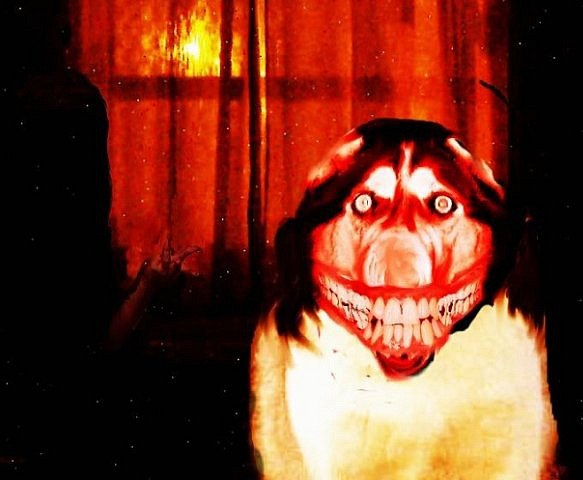 Петю тошнит.Level С:Тор  ← Вы сейчас здесьНет-артХакерские сообществаi2pМёртвые форумыFreenetИнформация о меметикеБудущие сайтыДве интернет-сектыРезультаты поиска по словам из подсознанияDeep Web <- Вы сейчас здесьПредел возможностей brutforce-нетсталкингаDark InternetНомерные радиостанцииСекретные правительственные радиостанцииweareyou: Мы предупреждали.Петя: Кто это?weareyou: Важно, кто ты. Ты не умер, значит, ты нам подходишь.Петя: Ты о чём?weareyou: Жди.Петя: Ждать чего?weareyou: Информации.Петя: Какой информации?weareyou:...Петя: Какой информации?Больше weareyou не отвечают.Петя и Алёша сидят за одним ноутбуком. Петя: Ну вот, видишь, эти вот видео. Я посмотрел и меня стошнило резко очень. А потом со мной заговорил какой-то чувак, я сам не понял вообще как это произошло… Сказал, что я им подхожу и что должен ждать какой-то информации.Алёша (очень холодно и безэмоционально): Тебя тоже выбрали, значит. Просто делай, что они говорят. Петя: Схуяли я должен?Алёша: Ты потом поймёшь, но это рили оч важно. Очень. Знаешь, я даже рад, что мы вместе теперь. Мне одному не по себе было. Ты уже насколько далеко залез?Петя: Ну вот после тех видосов отбитых я больше никуда не заходил. Погоди. Ты о чём вообще? Вместе в смысле? Чё происходит-то?Алёша: Тебе надо быть готовым, ты увидишь некоторое дерьмо.Петя: Блять, да что ты имеешь в виду? Я не понимаю вообще нихуя.Алёша (снова очень холодно и безэмоционально): Мы кое-что ищем. Если ты пройдёшь достаточно - узнаешь, что именно. Это необходимо. Я помогу.Петя: Кто вы? Ты тут один нахуй.Алёша: Всё норм будет. Петя: Ага, блять, конечно. Лёха, чё за дичь? Лёха, ты там норм?Алёша: Я в полном порядке, тебе не о чем волноваться, ничего не бойся, дружба - это магия, вместе у нас всё получится.Алёша показывает большой палец вверх.Петя: Да иди ты.Петя закрывает ноутбук и уходит.               к̶̧̛̯͎̙̬̹̹̬̫̮̞̤̲̝̱͕͕͓̩͑̈́͛͑̒̅̓̇͑̽̅̃̾̀̑̃̓̒͗̈́̆а̸͈̗͉͈̳̮̠̪̯͉͌͆͛̆̎̄͗̀͗͂̋́͑̇͒̋̕͘͘͠͠з̵̡̢͙͓̟̭͖͈̬̠̯̯͓͍̟̠̗̞͔̂̈́̃́̉̈̆̏͂̆͋̅̅̕̚͜͠͠ͅн̵̡̡̦̞̤̣̣̗̮͆̉̋͛̂̍͗̐̃̓͑͗͘͘͜ь̷̯͕̱̩̤̩͈͇̤̹̭̲̞̾͆̽̌͌̓̉̉̿̄̿̈́͛͐̕͝ ̸̨̨̛̛͇͖̠͍̩̌̔͗̔͐̈̇̀̿̑̍͆̿͗̂̑̐̂͂͌̑̈́̓͘͠с̸̖̰̭́̈́̓͐̈́̐͝͝͝ͅу̷̢̜͙̹͔͍̖̟͂͗̈̈́̇̽͗̌͐̀̽͗̋͝͝ͅп̸̡̨͉̠̩͔͈͖̼͈͔͙̐͝о̷̲̟͎̱͎̀̌͛͑̄͋̾̆͌̇̈́̓͂̎̿̀̽̌͋͘̕͘͜͝͝͝͝м̴̧̳͖̹̮̱̫̣͚̻̘̫̄͛͛͋̈̈͌̿͊́̾̏̔̎́͑͌̀̆͒ͅДома Петя снова с ноутбуком. На нём открыта страница с теми же видео. weareyou: хочешь пожёстче?Петя: Да кто ты такой, блин?weareyou: окей, смотри. мы боремся кое с чем. сейчас покажем тебе пару видосов. те, кто нам мешают, делают с людьми ужасноеПетя: ну ок, давайweareyou: https://www.youtube.com/watch?v=6VMRAGxjOoA&feature=youtu.be тут к парню, который ест суп и плачет, подходят двое в странных костюмах. они обнимают его, жалеютПетя: выглядит стрёмно, но ничего такого как по мнеweareyou: есть ещё одно https://www.youtube.com/watch?v=xrSdzpt74gg&feature=youtu.be тут парень продолжает есть суп и плакать, а те двое стоят у стены и смотрят. в конце один из них бежит на парня, видео обрывается, слышен крик. как думаешь, что случилось?Петя: ну хз, мб они его ударили или тип тогоweareyou: это казнь. парень перешёл дорогу тем двоим (а их на самом деле больше, чем двое). этот суп сварен из его женыПетя: чего блять?weareyou: мы не врём. таких уродов по земле тысячи ходят. мы собираемся очистить этот поганый мир и ты нам подходишь. жди информацииПетя: я сейчас этот тор снесу нахерweareyou: это тебе уже не поможет, мы знаем о тебе всё, что нужно. ты скоро поймёшь, что мы правыLevel С:Тор  ← Вы сейчас здесьНет-артХакерские сообществаi2pМёртвые форумыFreenetИнформация о меметикеБудущие сайтыДве интернет-сектыРезультаты поиска по словам из подсознанияDeep Web <- Вы сейчас здесьПредел возможностей brutforce-нетсталкингаDark Internet <- Вы сейчас здесьНомерные радиостанцииСекретные правительственные радиостанцииПетя и Алёша сидят за одним ноутбуком, за петиным.Петя: Короче, сноси всё нахер, сделай так, чтоб этот чел больше не появлялся.Алёша: Они не говорили, что это уже не поможет?Петя: Да говорили, но блять, я не хочу больше, это шутка какая-то или чё? Ты ж шаришь, объясни тогда хотя бы.Алёша (холодно и безэмоционально): Мы кое-что ищем. Нам нужно очистить мир. Ты подходишь идеально.Петя (гневно): Для чего, блять, я подхожу? Для чего, блять?Алёша: Ну слушай, ты сам говорил, что тебе уже всё равно и терять нечего. Петя: Я видел некоторое дерьмо и хотел бы развидеть. Это невозможно, поэтому просто сделай так, чтоб тот чел ушёл. Алёша: Это только верхушка. Я тебя прошу. Пожалуйста.Петя: Что ты только что сказал?Алёша: Что это только верхушка.Петя: Не не не, после этого.Алёша: Я тебя прошу. Пожалуйста.Петя: Пожалуйста?Алёша: Да, пожалуйста.Петя: Впервые от тебя это слово слышу.Алёша: Я ж говорю - всё очень серьёзно. Очень.Петя: Хуй с тобой, чё там дальше?Level B:Так называемый "Перевал"Форумы исследователейПустые страницыНесуществующие IPVoidНесуществующие страницыПуть наверх, обратно, в последний разНесуществующие протоколыЗдесь нужны старые браузерыДействительно опасная точкаYou Tube для уровня B <- Вы сейчас здесьСлучайные числаМаленькая имиджбордаТонны бесполезной информацииТонны полезной информацииЦенная фразаПредел человеческих возможностейУправление уровнем DHolesСмертьРезонанс ШуманаМёртвая зонаУжасающая правда о зеркалахУправление уровнем CТихий домСнафф видео - видеозаписи, на которых запечатлено настоящее, ужасное, очень жесткое насилие. В основном над женщинами. Насилие включает в себя как физическое, так и сексуальное. Чаще всего жертв на этих видеозаписях бьют, режут, отрезают конечности, насилуют не только вагинально, анально и орально, но и в сделанные насильниками отверстия по всему телу. Петя: Блять, выключи, умоляю, выключи, я не могу!Алёша: Видишь, это запись. Я хочу объяснить тебе, как она появилась. Петя: В смысле?Алёша: Думаю, тебе стоит кое-что узнать о людях и об информации.R̴̦͂̈́͑̍̀̿̆͆̓̒̂̄̔͆̓̋̓̎̓͗͒̔͆̽͛̈́̐́͂͛̋̔͆̐͘̕̚̕͘͠͠͝É̶̡̱̖̼̬̪̮̯̖̼̥̺̮̜̱͍͎̳͕͓̤̠̩̺̭̲̖̣͔͈̭͙̩̜̮̖̟͍͉̓̽͌̎̉͑̇̄̋D̷̢̛̠̩̱̣͎̝̩̙̗̞͓͎̘̺̺͙̥͈͈̹̣̱̹̹̜̫̬̱̜̗͈̲͔̪̜̤̰̤͖̱̭̗̓̆͌͌̾̈́̾̈͂̌̌̾͊͋̋͗̀̈́͂̔̆̚͜͝͝͝͝ͅ ̴̡̢̢̪̝͚͈̻̖̮̠̺̫̼̗̝̝͓̘̼̭̰͍̠̟̭̲͈͍̜̤͓̝̞̟̮̪͙͕̱̮͙͎̱͒̉̍̿̉̇̍̋̃́͛̽̕͜͜ͅŖ̵̡̨̨̨̡̩͙͙͉̜͚̤̥̹͈̺̭͙̬̜̯͈̥̞̖̩̭̫̭̟̮͍̦̖̪͉̗͚͚̹̈́̄͒͒́́̌̓̃̉̋̆́͂́̾̄̔͂̚͝͝ͅͅͅͅÓ̸̧̢̗͕̥̪͈͇͖̺͈̩̖͖̖̼̹̎̈́̉̎̍̔̑̑̋̿͐̏̈́͆̆́̍̿͗̈́̍̉̔͘̚͘͜ͅO̶̡̡̩̻̘̗͖͓͔͉̲̺͔̝͕̣̭̺͕̩͓̳̹͉͚̦̭͙̗̞͂͆̄͊̈̔̐̎͊̈́̚͠͠͝ͅM̷̡̰͓̮̣̮̼̰͚͈͚̪͔͇̙̱̼̠̘̫͚͎̤̣͈̙͈̲̈͆̌̽͆̄͗̽̏̓̏̿͆͘̚͜͠͝Алёша: Информации сейчас стало намного больше, чем все люди вместе взятые, живущие сейчас и жившее ранее, могут воспринять. Информация сейчас правит миром во всех смыслах. Она бывает разной. Информация вполне способна убить или покалечить. Тебя же стошнило тогда? Вот, а некоторые после этого умерли. После снаффа люди сходили с ума. Есть люди, которые такую информацию производят. Однако, они бы её не производили, если бы на неё не было спроса. А он есть. И большой.Петя: Ты хочешь сказать, они на этом бабки делают? На этом вот пиздеце?Алёша: Йеп.Петя: Я в ахуе.Алёша: Так вот. Снафф видео - это записи. Записи сеансов в Red Room. Грубо говоря, чел покупает девушку на рынке рабов, привозит к себе, включает трансляцию. Можно заплатить и просто смотреть. А можно заплатить больше и отдавать приказы.Петя: Слушай… а хоть кто-нибудь платил и потом приказывал отпустить?Алёша: Не-а. Ни разу. В этом и трагедия. Мы вот вроде как пытаемся сделать так, чтоб такой хуйни не было. Без тебя никак вообще, правда.Петя: Я больше не могу. Реально, прости, но я не могу больше.Петя уходит.Петя в лесу. Он сидит под деревом и плачет. К нему подходит Алёша.Петя: Какого хрена? Как вообще?Алёша: Сказано же было - мы знаем о тебе достаточно.Петя: Кто мы-то?Алёша: Мы - это ты.Петя: Братан, я конечно знаю, что у тебя шиза, но чё ты несёшь? Сходи к врачу, ты явно не в себе.Алёша: Сириус шит. Реально, это не шутки.Петя: У меня сейчас голова буквально взорвётся.Алёша: Взорвётся, но позже. Ха-ха.Петя враждебно смотрит на Алёшу. Алёша: Ты можешь стать героем. Тебе всё равно умирать. Возвращайся.Петя: Я думал мы друзья. Ты если думаешь, что я не помню, что там было под наркотой, ты не прав, я очень даже помню.Алёша: Мы друзья. Честно.Петя: Ну и зачем тогда ты меня пытаешься втянуть непонятно во что? Почему я тебе должен верить?Алёша: Потому что мы, ну, друзья? Бест френдс? Бэстис? Алёша протягивает кулачок. Петя бьёт по не своим кулачком.Алёша: Видишь.Петя: Ты хочешь меня использовать.Алёша: Я не хочу. Они хотят. Ну, ладно. Мы хотим, да. Врать не буду.Петя: Так какого хуя-то? Алёша: Ты скоро умрёшь и мне от этого очень грустно.Петя: Грустно? Ну охуеть теперь.Алёша: Ну, мне от этого, э… Ну… Ты понимаешь короче. Петя: Не понимаю.Алёша: Понимаешь.Петя: Не-а.Алёша: Вынуждаешь?Петя: Да.Алёша: Больно.Петя: Что больно?Алёша (выпаливает быстро): Мне больно от того, что ты скоро умрёшь и мне будет очень плохо без тебя.Петя смотрит Алёше в глаза.Алёша: Доволен?Петя: Да.Алёша: Ты вернёшься?Петя: Сначала объясни, а я подумаю.Алёша (выдыхает): Судя по всему твоё тело и разум - особенные. Ты, вероятно, сможешь выдержать невозможную инфоперегрузку. Ты даже сможешь проникнуть туда, откуда никто не возвращался, и вернуться. Нам нужен такой человек. Потому что оттуда нам нужно принести кое-что. Петя: Всё ещё нихуя непонятно. “Кое-куда”, “кое-что”. Алёша: Ок. Тебе нравится мир, в котором ты живёшь? Особенно после тех видосов?Петя: Как видишь, я не бегу сверкая пятками на химиотерапию. Сам подумай.Алёша: В том и дело. Мы тоже не в восторге. Я не в восторге. Меня вообще система считает пропащим, хотя я просто другой. Но у нас блять шиза это уже приговор. Инвалидность, пособие, нейролептики из двадцатого века.Петя: Ну, ты к чему?Алёша: Мы, ну, в том числе я, хотим поменять мир. Совсем поменять. Всё начнётся сначала, люди будут другими. Мы уже давно ищем кого-то вроде тебя, вот. Петя: Так почему я должен согласиться на… Ты так и не сказала на что конкретно.Алёша выдыхает, обнимает Петю. Алёша: Пожалуйста. Петя: Второй раз не прокатит.Алёша обнимает Петю крепче.Алёша: Я у тебя больше ничего никогда не попрошу. Пожалуйста. Пожалуйста. (далее быстро) Пожалуйста, пожалуйста, пожалуйста, пожалуйста, пожалуйста (речь ускоряется) пожалуйста пожалуйста пожалуйста пожалуйста Алёша плачет.Алёша: Это очень важно. Оставь после себя другой мир.Петя обнимает Алёшу крепко в ответ.Петя: Пойдём.Level B:Так называемый "Перевал"Форумы исследователейПустые страницыНесуществующие IPVoidНесуществующие страницыПуть наверх, обратно, в последний разНесуществующие протоколыЗдесь нужны старые браузерыДействительно опасная точкаYou Tube для уровня B <- Вы сейчас здесьСлучайные числаМаленькая имиджбордаТонны бесполезной информацииТонны полезной информации <- Вы сейчас здесьЦенная фразаПредел человеческих возможностейУправление уровнем DHolesСмертьРезонанс ШуманаМёртвая зонаУжасающая правда о зеркалахУправление уровнем CТихий домПетя дома.weareyou: готов?Петя: допустимweareyou: да или нет?Петя: даweareyou: это может быть весьма мучительно, но ты должен пройти через этоПетя: давай ужеweareyou: надевай наушникиПетя надевает наушникиweareyou: *ссылка* сюдаПетя переходит по ссылке. В наушниках он слышит миллионы голосов и белый шум одновременно. На экране быстро сменяются тексты, видео, изображения, куски программного когда. weareyou: ты как?Петя: пока норм, но я не понимаю, как мне удаётся воспринимать это всё одновременно?weareyou: мы говорили, что ты нам подходишь. это ещё одно доказательство. дальше будет похуже, терпиИнформации становится всё больше и больше. Громче, ярче, быстрее. weareyou: состояние?Петя: тошнитweareyou: терпиЕщё больше, ещё ярче, ещё громче.Петю тошнит. Голова раскалывается.weareyou: ещё совсем немногоПетю тошнит кровью, он кричит.weareyou: терпи, ты молодец. терпиПетя кричит громче. Его тело неестественно двигается.weareyou: ещё пять секундПетя кричит, его тошнит, он кричит снова. Через пять секунд информация перестаёт поступать. Петя теряет сознание.weareyou: эй, ты тут?Всё это время Алёша стоял за дверью. Теперь он подошёл к Пете. Он проверил его пульс.Алёша: живweareyou: блять, наконец-то. береги его. теперь он - твоя ответственностьLevel B:Так называемый "Перевал"Форумы исследователейПустые страницыНесуществующие IPVoidНесуществующие страницыПуть наверх, обратно, в последний разНесуществующие протоколыЗдесь нужны старые браузерыДействительно опасная точкаYou Tube для уровня B <- Вы сейчас здесьСлучайные числаМаленькая имиджбордаТонны бесполезной информацииТонны полезной информации <- Вы сейчас здесьЦенная фразаПредел человеческих возможностейУправление уровнем DHolesСмертьРезонанс ШуманаМёртвая зонаУжасающая правда о зеркалах <- Вы сейчас здесьУправление уровнем CТихий домПетя приходит в сознание. Рядом сидит Алёша со стаканом воды. Петя приподнимается. Алёша протягивает ему стакан, Петя жадно пьёт. Петя: Пиздец.Алёша: Ну?Петя молчит.Алёша: Скажи что-нибудь.Петя: Как мне с этим всем жить?Алёша: Тебе и не придётся, забыл?Петя: “Забыл”. Смешно, Лёш, смешно.Алёша: Короче, сейчас ты кайнд оф стал частью интернета. Всего интернета. Петя: Это я чувствую. Алёша: Ты обладаешь таким количеством информации, какое не смогли бы воспринять все люди когда либо жившие и живущие сейчас вместе взятые. Петя: Да, да, так что дальше? Я хочу рассказать людям. Я теперь могу сделать многое. Я теперь могу спасти людей. Государства. Континенты. Всю эту чёртову планету спасти могу, если расскажу то, что знаю, тем, кому надо.Алёша: Этого, к сожалению, мы не допустим. Если попытаешься - умрёшь прежде, чем успеешь это осознать. А сейчас твой мозг может осознать что угодно как угодно быстро.Петя: Ну и нахуя тогда это всё?Алёша: Нам нужно попасть в Тихий Дом, кое-что оттуда взять и вернуться назад. Пока что все ушедшие не возвращались. Но ты, мне кажется, сможешь.Петя: Я туда не хочу.Алёша: А придётся. Ты всё равно уже не совсем человек. Ты - информация. И ты можешь всё. Но контролирую тебя на данный момент я. А меня контролируют сверху. Ну, не с того верху, о котором ты подумал. Я бы даже сказал не сверху, а снизу. С самого самого низу. С того, где можно управлять уровнем С. Петя: Я не хочу туда. Не. Хо. Чу.Алёша: Ты не сможешь сопротивляться. Мы можем убить тебя. Или сдать полиции, так как ты владеешь всеми гостайнами. Или в психушку, потому что тебе никто не поверит. Короче, жди инструкций.Петя: Ты говоришь не как друг. Алёша: Но я друг.Петя: Все шизики грозятся убить своих друзей или только ты?Алёша: Ну не я же буду убивать, а они.Петя: А, ну это всё меняет! Нет.Алёша: Я почти в таком же положении, что и ты. Только я чуть повыше. Но при этом ты - самый ценный. Блять. Петя. Мне самому страшно пиздец, на самом деле. Петя: Я уйду сейчас.Алёша хватает Петю за руку крепко.Алёша: Прости. Не пущу. Петя: Пошёл ты.Алёша: Ты мне доверял раньше?Петя: Да.Алёша: Почему не доверяешь сейчас?Петя: Потому что, ну, ты например грозишься меня убить?Алёша: Ризонабл. Хорошо. Слушай. Опиши свои чувства.Петя: Ну, я чувствую, что… Стоп. Погоди. Я не знаю. Какого хрена? Я не знаю. Я не чувствую.Алёша: Вот в этом и дело. И назад пути нет.Алёша отпускает руку Пети.Петя: Кажется, понял.А Тихий Дом - это уровень, сила воздействия которого на человеческую душу бесконечна. Это конец бытия, конец реальности. Но это не смерть. Это намного хуже, чем смерть. Это ловушка, которая захватывает душу и не отпускает ее никогда. Останавливается время, исчезает пространство, и остается лишь сознание того, что выхода нет. Любые адские мучения лучше этого. Представьте себе, что вы лежите парализованный, слепой, глухой, без ощущений прикосновений, вкуса и запаха. И вы понимаете, что это не кончится никогда. Это то, что чувствуют те, кто попал в Тихий Дом.Петя сидит в своей комнате перед ноутбуком, обняв колени. Ноутбук выключен, но Петя всё равно смотрит в него. Ведь миллиарды голосов, изображений, видео, и кусков программного кода теперь с ним навсегда. weareyou: пораПетя: ладноweareyou: *ссылка*
Петя: угуweareyou: на всякий случай - прощай, ты был классным парнемПетя: очень смешноПетя открывает ссылку, все дальнейшие действия он производит согласно инструкции по этой ссылке. Level B:Так называемый "Перевал"Форумы исследователейПустые страницыНесуществующие IPVoidНесуществующие страницыПуть наверх, обратно, в последний разНесуществующие протоколыЗдесь нужны старые браузерыДействительно опасная точкаYou Tube для уровня B <- Вы сейчас здесьСлучайные числаМаленькая имиджбордаТонны бесполезной информацииТонны полезной информации <- Вы сейчас здесьЦенная фразаПредел человеческих возможностейУправление уровнем DHolesСмертьРезонанс ШуманаМёртвая зонаУжасающая правда о зеркалахУправление уровнем CТихий дом <- Вы сейчас здесьПетя ставит будильник на 3 часа ночи и кладёт его на кровать рядом с подушкой. На столик рядом с кроватью он ставит ноутбук в спящем режиме. Берёт несколько зеркал и ставит их таким образом, чтобы в них отражался сам Петя на кровати, ноутбук и другое зеркало. В руках Петя держит книгу. С ней он ложится в кровать.Петя: Когда я попаду в Тихий Дом, я найду библиотеку, а в библиотеке - книгу.weareyou: спокойной ночиПетя засыпает.Петя в Тихом Доме. Ни одно из его чувств не работает. Он не может ничего сделать. Но он знает всё. Абсолютно всю информацию, которая хоть как-то может быть полезна. Его сознание и есть эта информация. Петя видит библиотеку. Петя видит книгу. С огромным трудом он дотягивается до книги. Звенит будильник. Петя просыпается с криком. В его руках уже не та книга, с которой он засыпал, а та, что он взял из Тихого Дома. weareyou: ты здесь?Петя: даweareyou: охуеть. получилось.Петя: что теперь? weareyou: отдай её лёхе. не читай. не открывай даже. ничего нового ты там не прочтёшь. предупреждаем.Петя с книгой приходит к Алёше. Алёша: Это реально оно?Петя: Ну судя по всему - да. Алёша берёт книгу из рук Пети, но Петя её не отдаёт, тянет к себе.Алёша: Отдай.Петя тянет книгу резко на себя, вырывая её из рук Алёши. Сразу же открывает.Алёша: Блять.Петя смотрит в книгу пару секунд и потом роняет её. Петя: Что?..Алёша: Тебя же предупреждали, придурок.Петя выбегает на улицу. Он хватает прохожих за руки, пытаясь им что-то сказать. Его глаза безумны. Петя (бегая от одного человека к другому): Скоро… Конец скоро… Очень скоро… СКОРО! КОНЕЦ! Я знаю всё… Вообще всё. ВООБЩЕ. ВСЁ. ПОСЛУШАЙТЕ!Алёша бежит за ним, пытается поймать. Но это не така просто. Петя забирается на возвышенность.Петя: СКОРО ОНИ ПРИДУТ И ПУТИ НАЗАД НЕ БУДЕТ! БЕГИТЕ, БЕГИТЕ В ЛЕС, В ГОРЫ, В ПУСТЫНИ, БЕГИТЕ, КУДА ГЛАЗА ГЛЯДЯТ! ОНИ УНИЧТОЖАТ ВАС, ОНИ УНИЧТОЖАТ ВАС КАК ЛЮДЕЙ И КАК НУЛИ И ЕДИНИЦЫ, ОНИ СДЕЛАЮТ ВАС НОСИТЕЛЯМИ… Алёша утаскивает Петю. К ним подъезжает машина скорой помощи. Двое крепких санитаров тащат Петю в машину.Петя в психиатрической больнице, он в смирительной рубашке, продолжает кричать и призывать бежать. Через стекло на него смотрит Алёша, в руках он держит ту самую книгу. Алёша (шёпотом): Спасибо, чел. Рили, спасибо.Пете делают укол и он отрубается.               И̶̢̡̧̧̡̢̢̡̨̡̡̡̛̛̛̛̛̣̖̱̲̤̤͚̩̟͈̼͍̝͎̗͎͙͙̭̩̭̖̜͔̱͇͕̙̺̝̪̣̣͈̠̝͍̺̬͖̙͎̞͚̥̠̬̞͍̜͈̟͙͕̗̹̳͙̣̠̜̯̜͔̥̫̩̻̥̘̝͓̺̖̯͉͖̤͕̝̪̲͉͔̼̯̟̯̲͈̰̞͊͐̊̑̄̃͒͛̋͐̆̈́͛̾̌̓̄̿̿͌̃͌̒͌͆́̀̇̂̎͛̾̔͂͛̽̔̒̐͐̓̾̌͗̎̀̇̊̉̑͆̎̓͗̓͐͆̿̉̐̀̉͒́́̈́̉͊͌̋͆͌͐̏͛͂͆̐̍͋͛̿̐̈̈́͗̓͑̂͗̉̽̓͐̂͊̾̄̎̂̑̾̐̄̓͗͒̃̎͑̒̓̒͑͑̓̍̈́̿̒͐͊̉̍͊̓̽̋̽̆̈͑̂̅̓͋̕̚̕̚̚̕̕͘͘̕͘̚̕̚̕̚͘̕͜͜͠͠͝͠͠͝͠͠͠͝͠͝͠͝ͅН̶̢̡̡̛̹̣̳̖͉̹̣̫̺͕̣̖̟̬̙͓̱̜̤͍̯͔͉̘̠̩̗̙̺͕͇̭͖͚̩͚̬͉̖̞͙̘̹̰̗̮̖͌̆̓͐̇͐͂͛̏̊̈̏̍̏̊͛͒̎͊͌̌̄̉̑́̈́̃͋̇̍̔̈̃̒́̈̿̀̀͒̈̈́͑̈́̓̉͌̄́͊́̂̄̋̑̕͝͝͝͝͝͝͝͝͝ͅФ̷̧̧̢̢̡̡̧̢̨̢̛̬̘̩͉͇̲̗̱̹̥̯̜̙̙̯̻̼͍̪͇̳̼̙̖̬̱̦̳̼̞̗̖̭͖̫̝̗̘̺͇͓̖̤̥̞̰̘̘͚̬̪͓̲̺̟̫͙͍̳̯̠̰̥͙̺͇̯̼͉̣͈̹̼͎͔̜̳̤͕̭̲̥̘̜̙̤͈͚͐̅̾̍͌̍̽͐̍̈͋̕̚͜͜ͅͅͅͅͅО̵̢̡̧̢̧̧̨̛̛̛̛̛̙̣̤͕̖͈̲̰̮̲͇͓̫̠̳̤̦͉̫̟̤͓͈͖̩̬̥̺̼̙̙̰̤̹̤͉̭̖̤̬̟̞̹͚͖̫̱̯̰̟͓̜͈̟̖͉̝̖̦͔̬̪͙̭̮̫̘̦̐̒͋͂̅̔̎̏̔̀̔̌̿͑̋̏̾̍̂̾̃͛̆̑̔̈́̀͌͒͛́͆̆̔͛̀̓͑̀͊̉̈́͑̎͒͆̀̉̐̓̎͛̆̎͋̀̿̾̀̋́͂̒̊͂͆̇̊̅̽͒̽̓͊̑̈́͂̓̈́͂̈́͗͒̆̓̂̌̓̄̽̎̅͗̏͐̇̅̊̉́̏͊͊̑̎̔͋̓̓̍͆̽̅̌͂̊̃̋̿̚̕̕̚̕̕͘̕̚̕̕͜͝͠͝͠͝͠͠͝ͅͅͅР̵̢̧̨̢̢̡̡̧̧̡̧̡̨̡̛̫̙͕̬̪̙͔̼͔̠̣͚̪̩͎͈̱̫̺̞͉̞̖̯̤̟̩̥̝̝̱̫͈͕̜̠̰̩͍̪̪̫͙͓̭͉̤̙͙͇͍͕̩̯͈̱̫͈̺̦͖̥̩͈̦̟̜̰̮̻̭̩͍̜̤̲̝̝̩̣̱͓͈͔̳͔̹̬̤̞͕͍̣̳̣̼̼͎̩͙̦̩̭̙̖͕͎͎̖͕͖̤̗̬̻̩̭̖͓̠͎̜̘͚͖̳͓̣̜̤̳̭͍̏̒͌̓̿̈́̎̽͗̏͌͒̋͋͛̃͗̏̊͋́͂̿̿̀̈́͂͐͛͒̑́͂̊̐̃̔͊̂̋̓́́̃̀͑̆̌͂̇͑̿͌̓̊̂́̿̂̎͂͂́͛͂̆̿̈̽͌̂͛͂̋̊̓͑͘̕̕̕̕̕͜͜͜͠͝͠͝͝͝ͅͅͅМ̴̧̛̛̛̞̰͚̪̘̹͕͖̖̰̖͓̞̞̙̮͕͈̬͍̖̱̻̮͈̹̞̯̤̃̈́́̑̍͗͂͛̄̊̓̉̾̊̿͑̅͛͋͆̈́͑͂͊̽̽̽͐̄̌̈́̋͊̏͋́̉̓̄̓͆͌͆̀́́͊̅́̔̎̒͗̎̽̐̍̉̄̌̃̈́̉͑̒̈́̓͆͋͑̇̂̋̾́͗̽͌̈́͒̅͗͛̐̐̋́́̈́͑̆͐̇͒͌̈́͆̍̀͐̿̇́͌͛̈̈͘̕͘̚͜͜͜͝͝͝͝͝͝А̴̧̡̨̨̧̢̨̨̢̧̢̡̨̡̡̛̛͕̺̱̲̘̭̯̙͕̤̰̙͙̝̻̥̪̼̰͔̹̻̦͍̻̺̹̲͓̖̣̞̩̹̰̟̤̱͇̖̼͓̦̤̣̥̺͇͍̥̤͕̟̰̗̫̞͓̜͖̬̘̜͈̰̥͇̱͈̮̰̝̝̪̣̼͕̼͖͈̝̟̣̘̬̬͖̥̰̺̪̙̲̼̤͍̥̘̮͙̖̭̼̝̮̺̤̮̞͍̰̺̥̱͉̯̙͈̙͈͈̩͉͇͚͍͇̑́͌́̇̅̀̄̌̊͐̈̓̉̀̈́̊̂̓̀̓͂́̎̄̆̂̔̓͊́̾̈́̒̅͂̎̂̋̆̌̏̾̽̔̔̊̾̓̾̽̌̈́͊͊̊͛̑̅͂͊̏͊̋̄́̋͑̄͆̄͛̀̋̄̉͆̽͒̋̀̏̒̆̉͒̔͒̑͗̏̐̐̌̾͒́̂̈̿̓̄̏̑͆̔͌͑̌̒̍̎̋͋̈́́̾͊͒͗͘͘̚̚̕̕̚̕͘̕͜͜͜͜͜͜͝͝͠͠͠͝͠͝ͅͅͅЦ̵̧̢̧̧̧̢̨̧̧̢̧̢̢̢̡̧̛̥̜̻̹͙̟͕͕̼̠͙̪̲̺͉̖̞͖̙͓̺̳̦̤̰̗̭̲̻̥̬͎̱͓̯̹̤̺̩͖͓̯̦̪̖̺̹͚͍̹̜̯͎̤̝̱̻̜̟̩͓̮͙̘̼̥̗̬̳̟̣͙̹̤̹̮̙̠͉͍̬̤̰̻̣͖̹̫͙͚̲̻̳͕͇̲͖̰̪̝̤̭̫̟͈͕̫̪̣͚̳̩͇̼̮͓̝̘̮̭̟͙͇̋͊͌͛̒̓̎̆͆̀͋̀̾̈̀͑͆͆͑̆̍̈́͌̎̊̀̇̀͂͋́̈́͌͂̆̆̆̉́̂͋̏̀̈́̆̾̽̏̊̉͒́̌̒̅̾̐̏̐́͛̃͌͐̄͛̑̍͒͐̓͛̓̂̉̉̍̄͑̒̀̾̕͘̕̚͜͝͠͠͝͠͝͠ͅИ̸̧̧̡̨̧̡̢̧̛͉̩͇͓̟͕̥̳̪̺̖̮̻̝̤͇̥͓̜͇̮̠̗̫͎̝̙̭̥̫͍̪̝̜͓̫̫͎̳͈̖̖͉̖̬̻̲͕̜̺̯͚̳̮̯̙̱͔̱͉̤̪͖̟̟̱̻̹͕̺̦̟͚͕̘̞͍̖̩̖̞̬̳͈͕̻̟̝̳̻͉͍̳̫̙̯̰̮̤̓̆̀͗́̀̊̾͛͊͊̍̽̓̇̑̈̽̊̾̌̓̎̇̇̓̿͗̅̉́̆̆̆̽̎͗́̓̒͛̇̄̿͐́͗͗͑̋͆͛̇̔̀͐͆̈͂͆̇́̎̅̈͂̿̓͂̈̌̒̀͗̓̽̓̏̽̀̃͗̋̀̋̎̑̄̈́̌̃̂͆̄̄͌̃̈́̈̏͆̏̓̊̉́̏͂́̑͑̋͌̀̒̂̿̈́͐̒̿̒͆͋̈͌̕̚͘̕͘͘̚̕̕̚̚͜͜͝͝͝͝͝͝͝͠͠ͅͅЯ̸̢̧̨̡̧̨̡̛̛̛̛̛̛̛̛̰̰̲̝̦͙̞̤̣͇͈̦͎̠͎̼̤̘̝̙̰̫͉͉̼̺͙͍͓̥̼̮͓͇͙̻̥͈̹̗̦̥̗̤͎̤͔̫̗̩̖͈̫̺̠͖͔͔͙̝̝͈̝͕̪͙̘̎̅͂̋̃́̎̍̌̉̄̾̾͊͋̃͊̇́͋̓͗̀̋͂͗̃͂̉͆͆̿̈́̍̅̓̏͂̈́͛̿̐̈́́̎̌͐̉̀̄̑͊͌̓͑̀̓̂̇̅̔͂̅͗̐̌͑̅̊͒̀̀͗̽̑̔͒͒̍̾̈́͒̐͆͌̒͆͒̒́̃̏́̂̍̀͗̾̃̀̐͊̽̈̋̽̾͛̌́̄͛̀̒̑̈́͛̆̔̽̋͗̾̈́͐͐̅̌̃͌̕̕̕͘̕̚͘͘̕̕̕͜͜͝͝͝͝͠͠͝͝͝͝ͅͅͅАлёша сидит за ноутбуком Пети, рядом лежит та самая книга.weareyou: жаль, что так вышлоАлёша: агаweareyou: читайАлёша: честно говоря мне стрёмно, может мне её принести куда и вы сами заберёте?weareyou: нет, ты должен прочитать. вслухАлёша: мне рили страшноweareyou: всё будет хорошоАлёша резко выдыхает, открывает книгуАлёша (дрожащим голосом): Вначале было словоweareyou: дальшеАлёша: всё, что было дальше - ложьweareyou: дальшеАлёша смотрит в книгу.weareyou: дальшеАлёша: я не будуweareyou: дальшеАлёша: и слово это было…Тонны информации. Миллиарды тонн информации достигли каждого человека на земле. Каждый слышал миллиарды голосов, видел миллиарды изображений, видео и кусков программного кода. У каждого болела голова. Каждого тошнило.Петя сидит на кровати в психиатрической больнице. Ночь. Петя убеждается, что его сосед спит. Из тумбочки он вытаскивает ноутбук соседа. Ставит его в спящем режиме на тумбочку рядом со своей кроватью. Заходит в туалет, снимает со стены зеркало. Разбивает его на несколько кусков. Ставит осколки так, чтобы в них отражались он на кровати, ноутбук, и другой осколок. Петя засыпает с обрывком какой-то газеты в руках.Петя в Тихом Доме. Петя: О, хм. Я умер? Наверное, да. Или нет. 

Петя щиплет себя за руку.Петя: Не чувствую. Наверное, умер всё-таки. Вообще я думал это по-другому будет. Петя ходит туда-сюда.Петя: Это пространство, судя по всему, бесконечно. Прикольно.Петя пытается нащупать руками стены.Петя: Как минимум, оно огромное. Петя садится на пол.Петя: Здесь хотя бы тихо.Петя ложится на пол.Петя: Кажется, я кому-то что-то обещал. Обещал что-то сделать, когда умру. Блять.Петя снова садится. Петя: Блять, что-то важное.Петя хватается за голову.Петя: Блять, да как так? Я помню вообще абсолютно всё, а этого не помню? Петя трёт виски.Петя: В прошлый раз тут была библиотека.За Петей возникает библиотека.Петя оборачивается.Петя: Ага.Петя подходит к полкам и вытаскивает книгу. Открывает её.Петя: Блять, точняк! Лёха.Петя (кричит громко): Лёха! Лёха, это я! Я теперь всегда с тобой буду, Лёха! Твои остальные голоса - уёбки, не слушай их! Ты крутой, Лёха! Ты мой самый лучший в мире друг!Петя: Интересно, сработает?Алёша сидит в каком-то бункере.Алёша (шёпотом): И ты мой лучший друг, Петя. И ты._____________________________________________________Благодарности:В пьесе использованы материалы анонимных авторов с просторов всего интернета. Спасибо каждому из них за вклад в мою пьесу и, что более важно, за вклад в интернет-культуру.